РППС в кабинете учителя-логопеда Кузьминой С.В.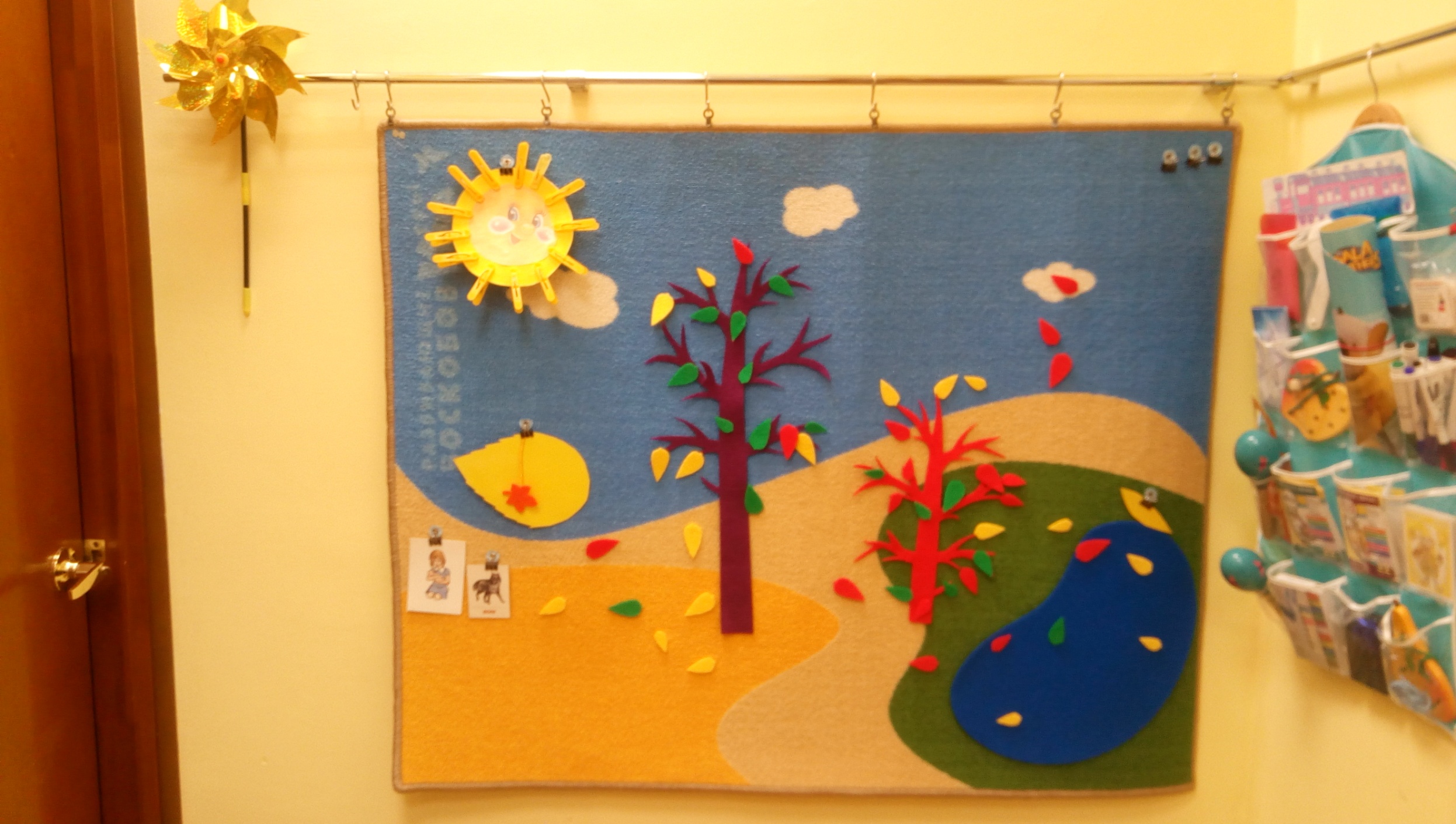 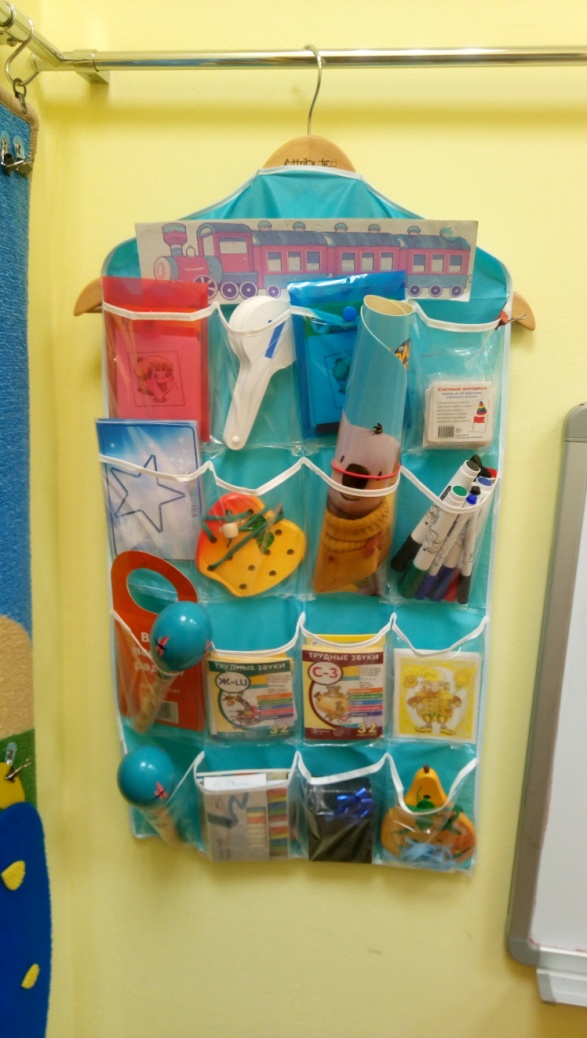 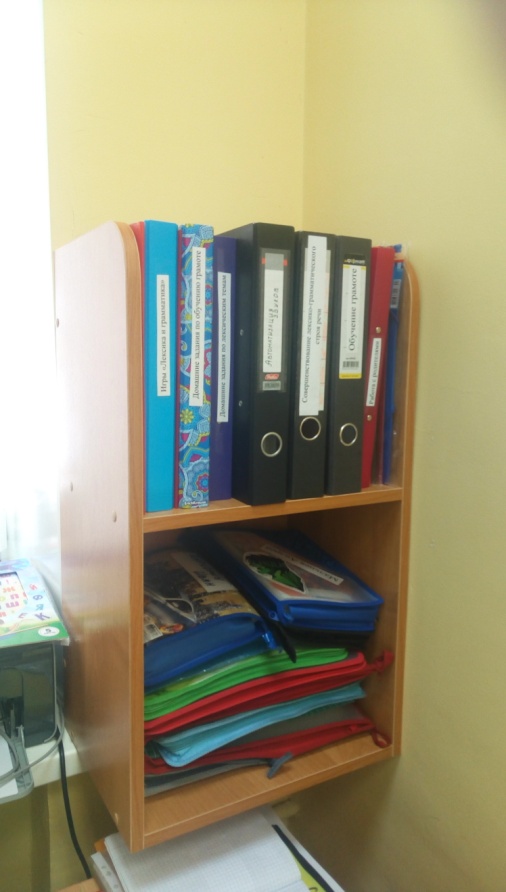 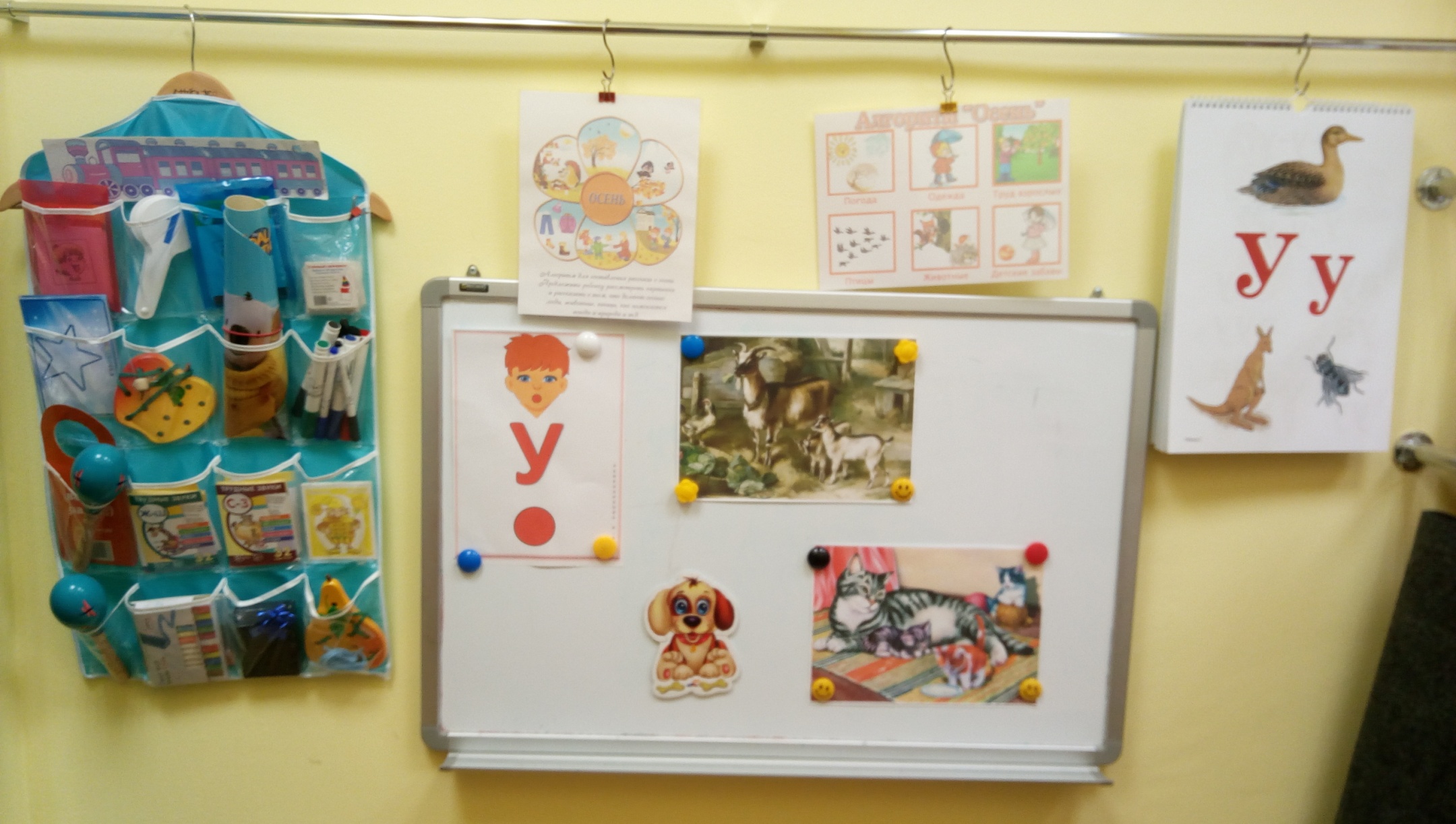 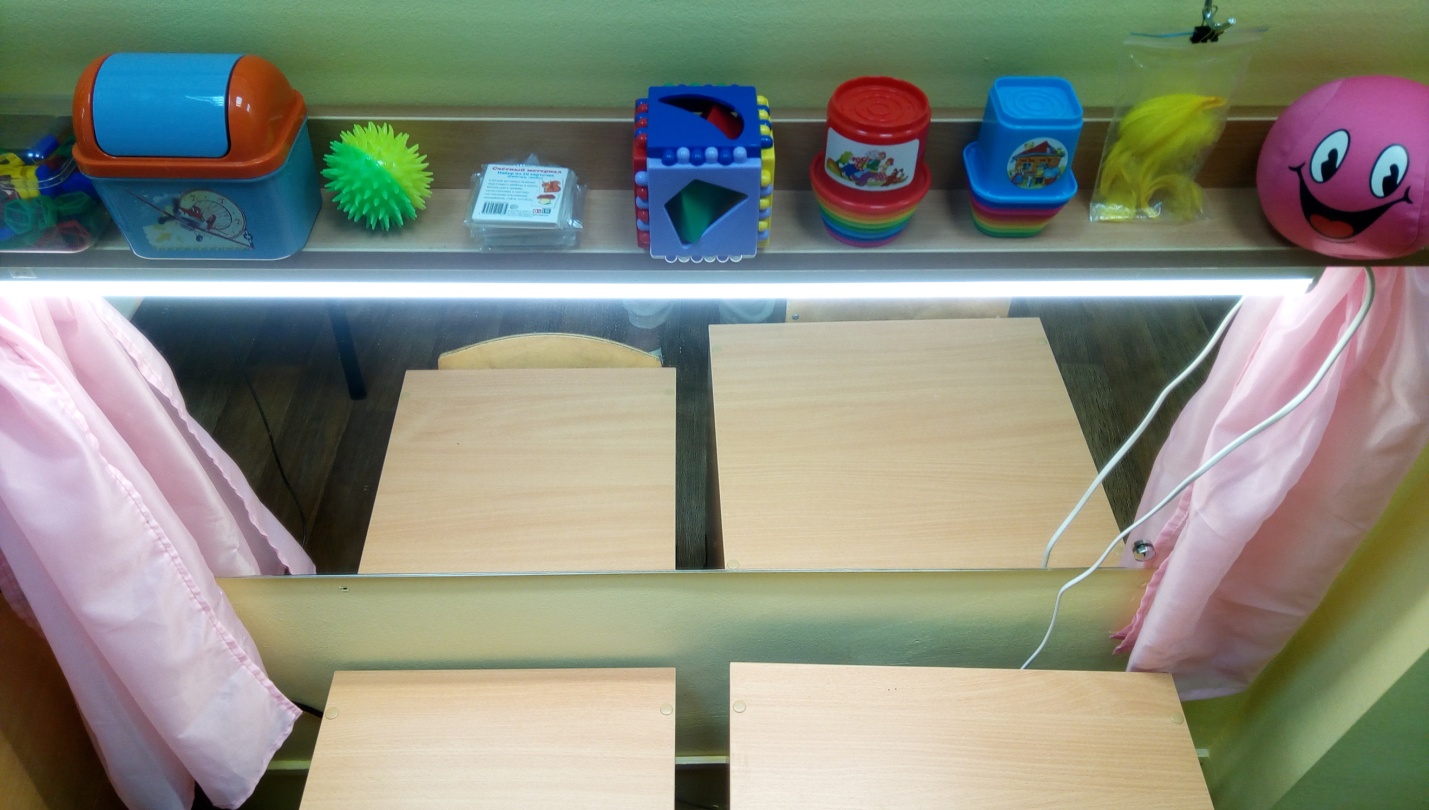 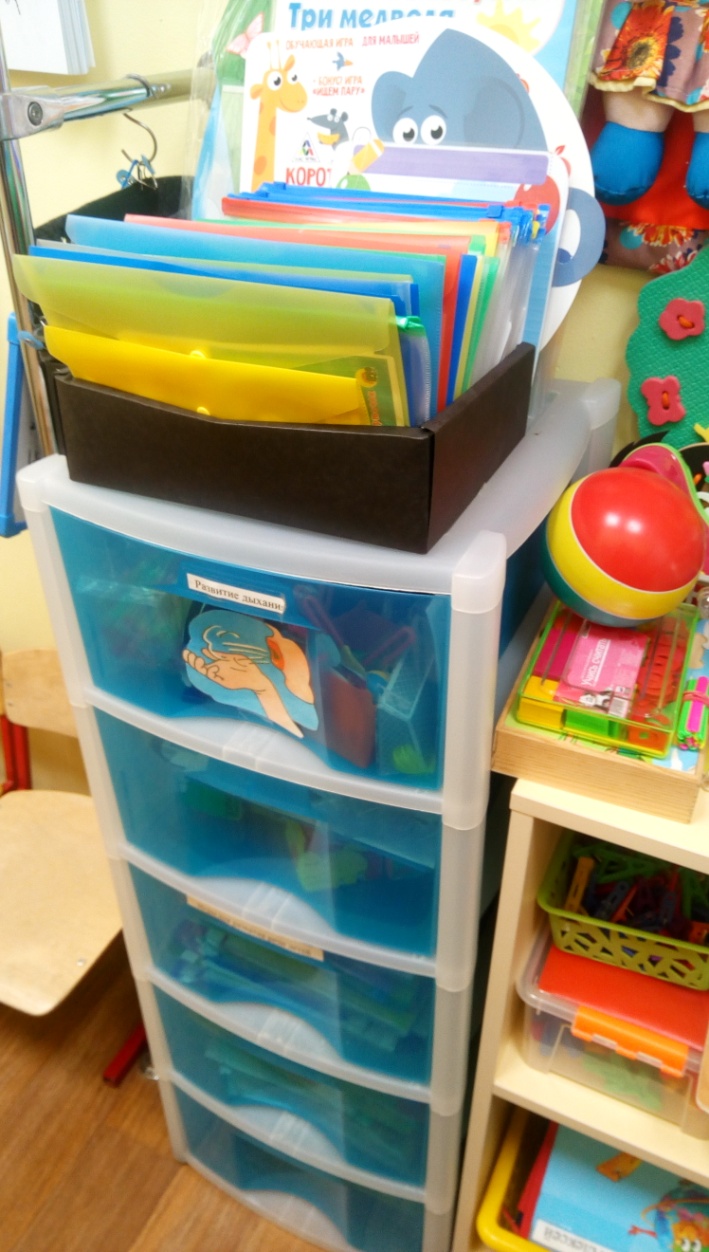 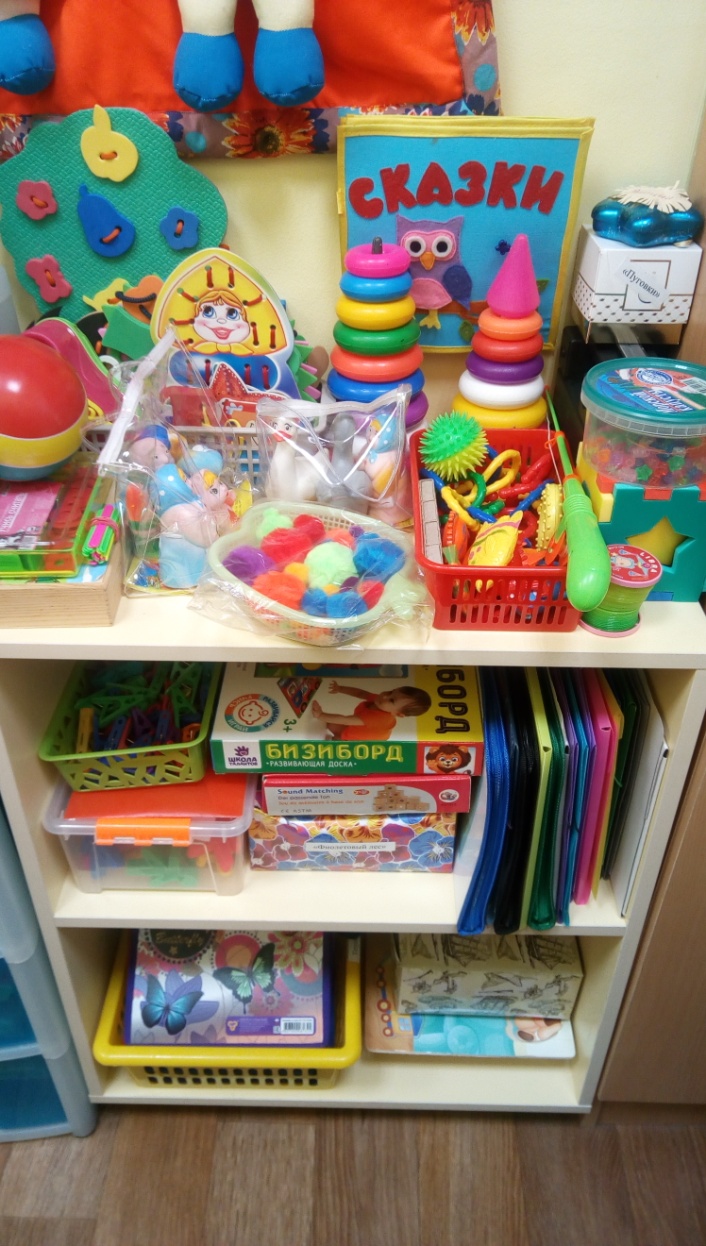 Речевой центр в группе «Солнышко»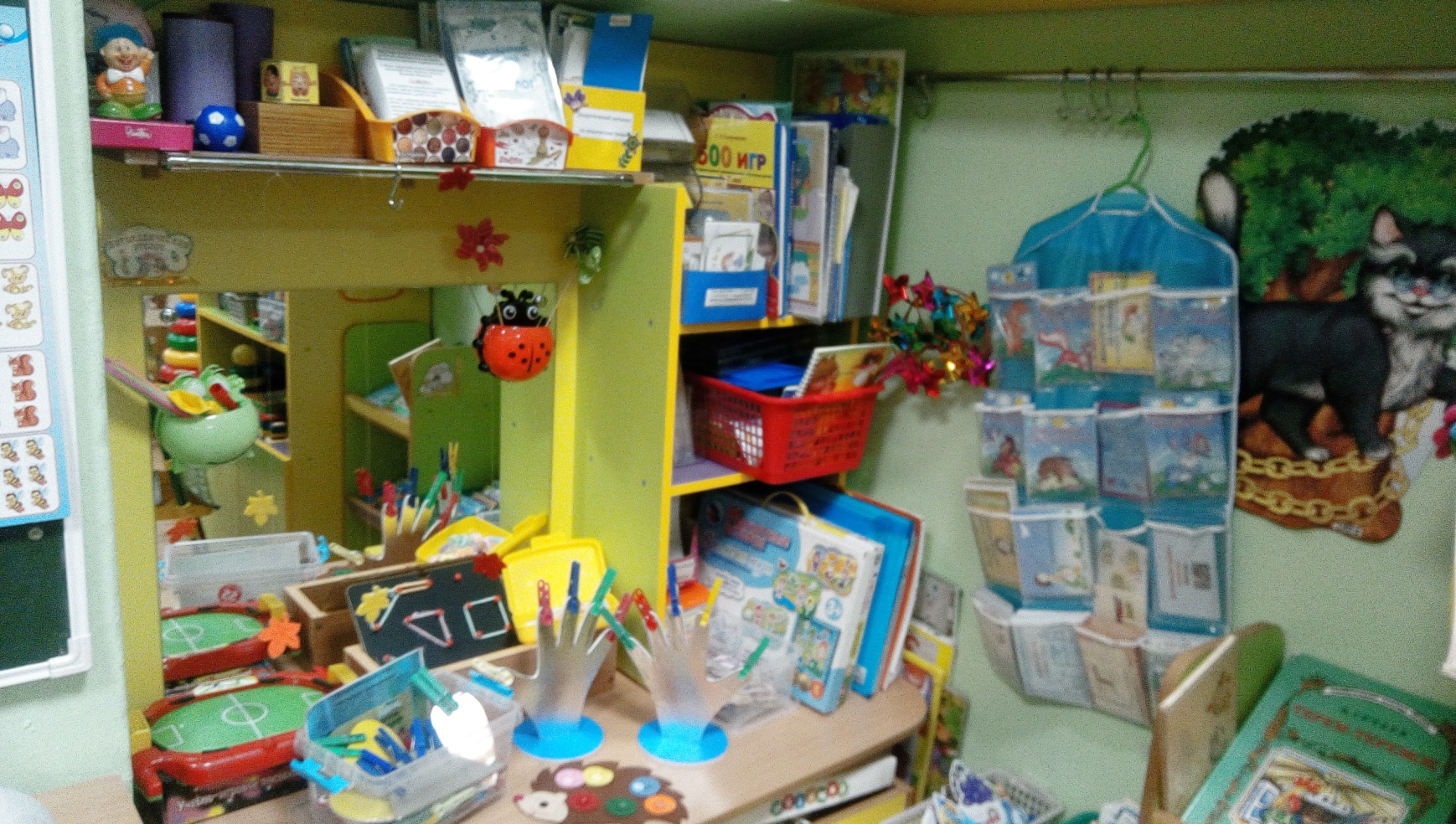 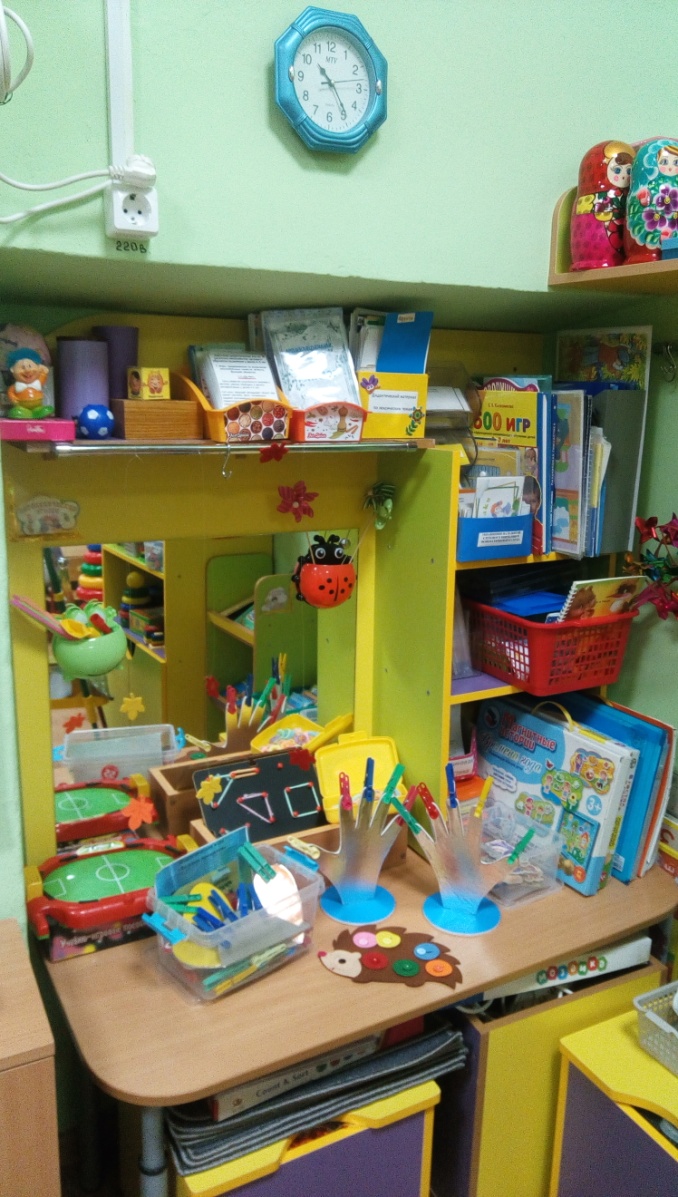 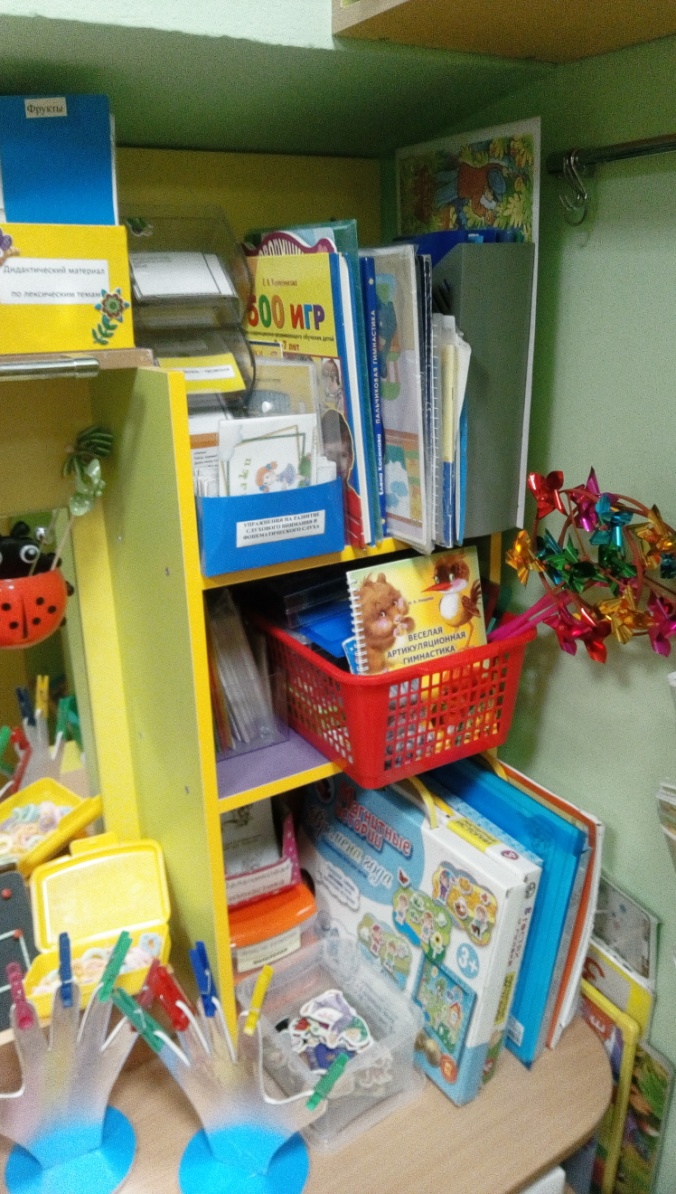 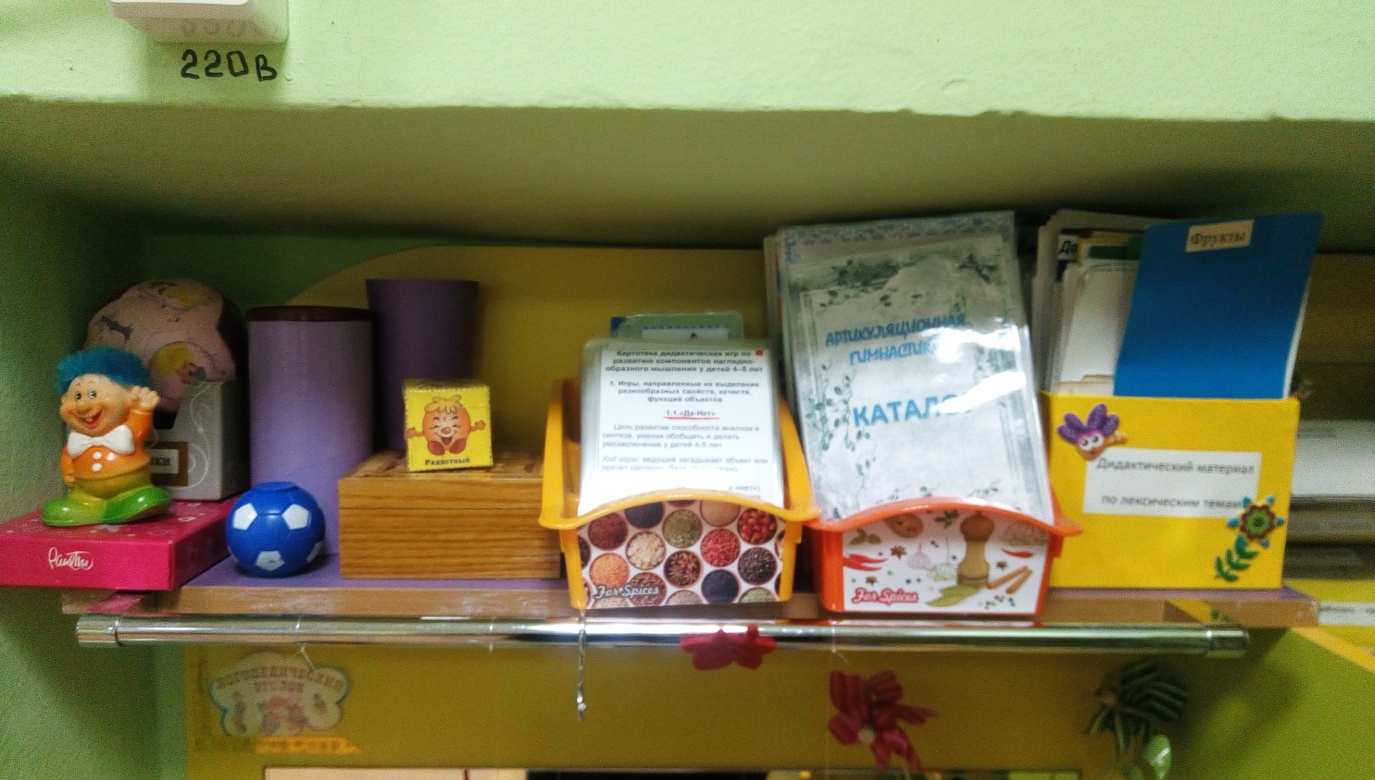 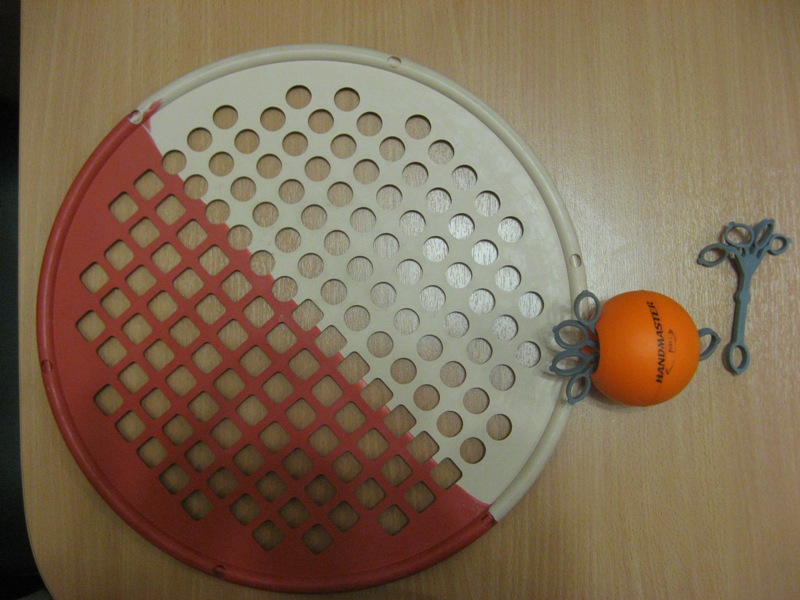 Логопедический уголок на участке 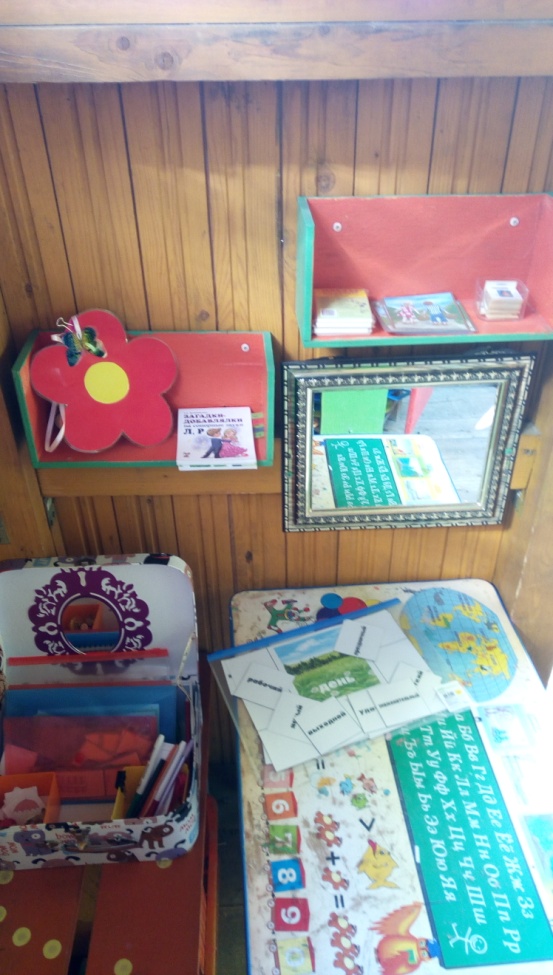 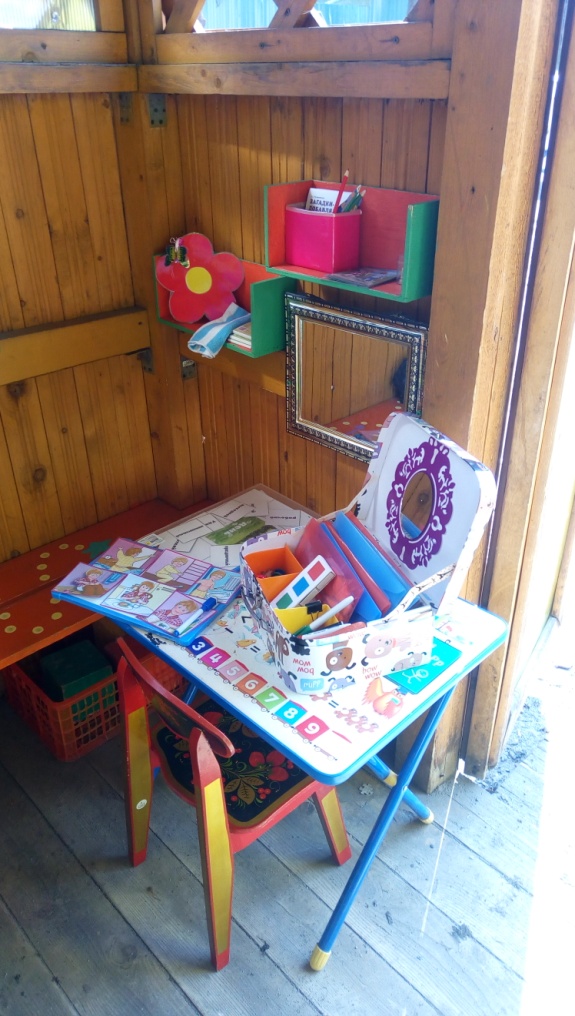 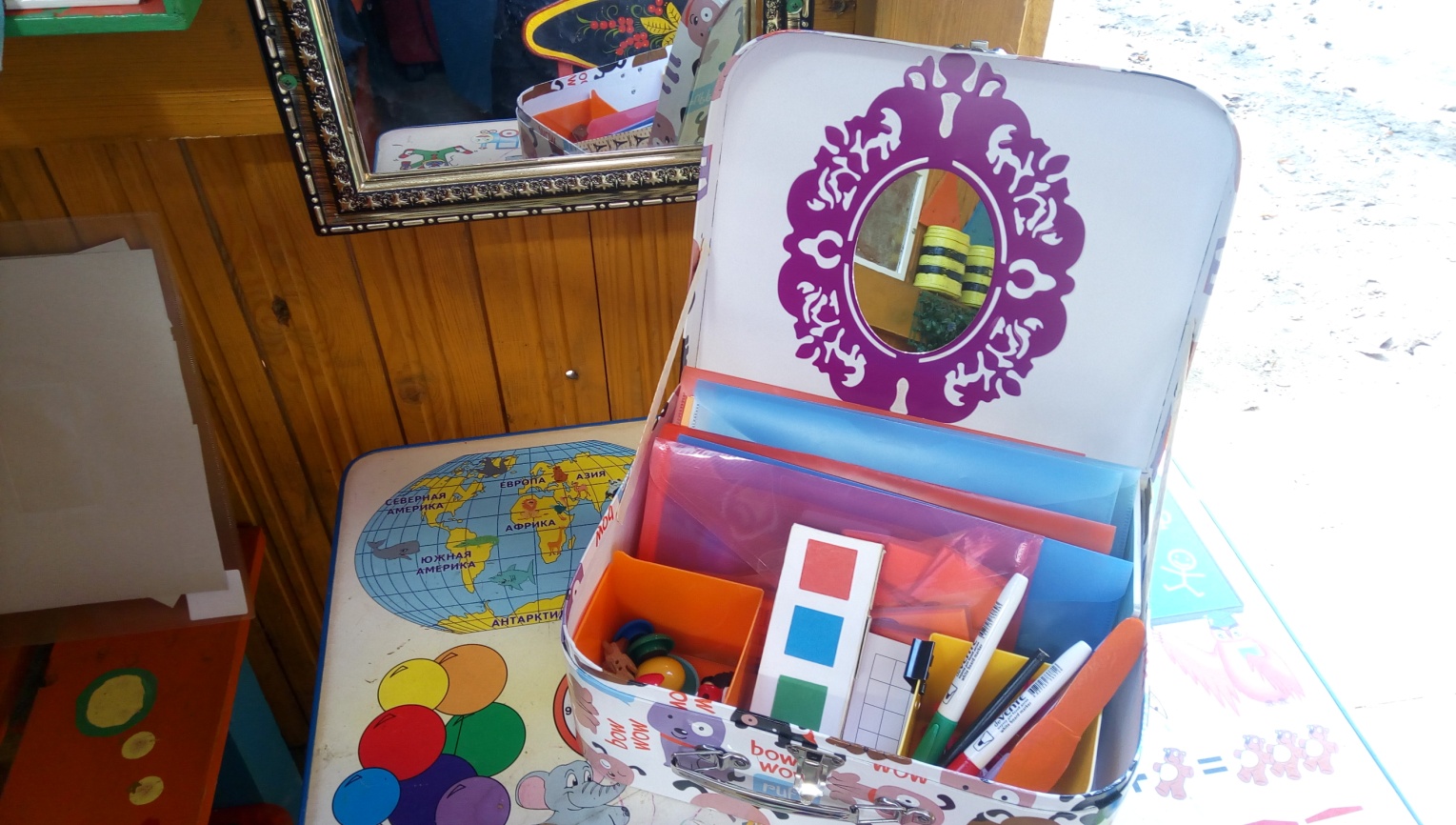 